Enrichment Lesson Plan Outline Day 4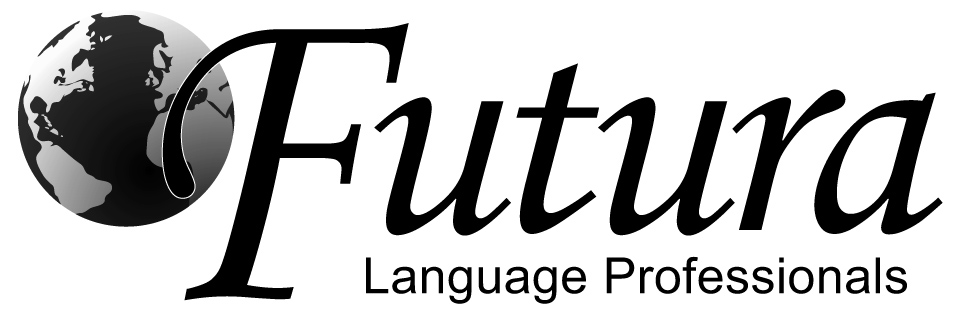 *This is a simplified lesson plan outline to reference during class.Class Greeting & IntroductionAttendance ProceduresName tags & Seating ArrangementClassroom management reminders with visualsLa Merienda (if applicable) & Notas CulturalesGreetings song & conversation practiceSing Vamos a la playa YA songPlaya Relay Review Game Introduce new vocabulary with flashcards and puppet skitCopycat Game to reinforce and practice the new vocabularyMe gusta conversation practicePasatiempo Secreto ActivitySing Vamos a Jugar theme songBasta- Dance Freeze GameSort/Scramble Activity Vamos a Jugar Quick-ThinkColoring ActivityClosing & Goodbye songHand out Reward stickers for Star Chart (place on certificates)Orderly Dismissal (line up at door before dismissing class)If Extra Time:    Bingo Game 